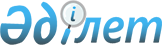 О внесении изменений и дополнения в некоторые решения Правительства Республики Казахстан и распоряжение Премьер-Министра Республики Казахстан от 11 января 2008 года № 6-р "О создании рабочей группы по мониторингу ситуации по ценам на продовольственные товары на внутренних и внешних рынках, выработке предложений по обеспечению продовольственной безопасности, защите внутреннего рынка и стабилизации цен на продовольственные товары"Постановление Правительства Республики Казахстан от 4 августа 2011 года № 911

      Правительство Республики Казахстан ПОСТАНОВЛЯЕТ:



      1. Утвердить прилагаемые изменения и дополнение, которые вносятся в некоторые решения Правительства Республики Казахстан и распоряжение Премьер-Министра Республики Казахстан от 11 января 2008 года № 6-р "О создании рабочей группы по мониторингу ситуации по ценам на продовольственные товары на внутренних и внешних рынках, выработке предложений по обеспечению продовольственной безопасности, защите внутреннего рынка и стабилизации цен на продовольственные товары".



      2. Настоящее постановление вводится в действие со дня подписания.      Премьер-Министр

      Республики Казахстан                       К. Масимов

Утверждены         

постановлением Правительства

Республики Казахстан    

от 4 августа 2011 года № 911 

Изменения и дополнение, которые вносятся в некоторые решения

Правительства Республики Казахстан и распоряжение

Премьер-Министра Республики Казахстан от 11 января 2008 года

№ 6-р "О создании рабочей группы по мониторингу ситуации

по ценам на продовольственные товары на внутренних и внешних

рынках, выработке предложений по обеспечению продовольственной

безопасности, защите внутреннего рынка и стабилизации цен

на продовольственные товары"

      1. В постановлении Правительства Республики Казахстан от 11 сентября 2008 года № 838 "О полномочных представителях Правительства Республики Казахстан в Межгосударственном совете по антимонопольной политике":



      пункт 2 изложить в следующей редакции:



      "2. Назначить полномочными представителями Правительства Республики Казахстан в Межгосударственный совет по антимонопольной политике Есенбаева Мажита Тулеубековича - Председателя Агентства Республики Казахстан по защите конкуренции (Антимонопольное агентство) и Алимкулова Еркегали Амантайулы - заместителя Председателя Агентства Республики Казахстан по защите конкуренции (Антимонопольное агентство).".



      2. В постановлении Правительства Республики Казахстан от 17 апреля 2009 года № 540 "О представителях Правительства Республики Казахстан в Правлении Агентства Республики Казахстан по защите конкуренции (Антимонопольное агентство)":



      пункт 1 изложить в следующей редакции:



      "1. Назначить представителями от Правительства Республики Казахстан в Правлении Агентства Республики Казахстан по защите конкуренции (Антимонопольное агентство) вице-министра экономического развития и торговли Республики Казахстан Кусаинова Марата Апсеметовича и заместителя Председателя Агентства Республики Казахстан по регулированию естественных монополий Шкарупу Анатолия Валерьевича.".



      3. Утратил силу постановлением Правительства РК от 16.04.2013 № 365.



      4. В распоряжении Премьер-Министра Республики Казахстан от 11 января 2008 года № 6-р "О создании рабочей группы по мониторингу ситуации по ценам на продовольственные товары на внутренних и внешних рынках, выработке предложений по обеспечению продовольственной безопасности, защите внутреннего рынка и стабилизации цен на продовольственные товары":



      пункт 1 изложить в следующей редакции:



      "1. Создать рабочую группу в следующем составе:Есенбаев                    - Председатель Агентства Республики

Мажит Тулеубекович            Казахстан по защите конкуренции

                              (Антимонопольное агентство),

                              руководительХасенов                     - вице-министр сельского хозяйства

Сакташ Сатыбалдович           Республики Казахстан, заместитель

                              руководителяАбсаттарова                 - директор Департамента мониторинга

Маржан Несипбековна           и анализа товарных рынков

                              Агентства Республики Казахстан

                              по защите конкуренции 

                              (Антимонопольное агентство), секретарьАлимкулов                   - заместитель Председателя Агентства

Еркегали Амантайулы           Республики Казахстан по защите

                              конкуренции (Антимонопольное

                              агентство)Джаксалиев                  - вице-министр индустрии и новых

Бахытжан                      технологий Республики Казахстан

МухамбеткалиевичЖаркинбаев                  - заместитель Председателя Агентства

Жасер Азимханович             Республики Казахстан по статистикеСулейменов                  - вице-министр экономического развития

Тимур Муратович               и торговли Республики КазахстанШкарупа                     - заместитель Председателя Агентства

Анатолий Валерьевич           Республики Казахстан по регулированию

                              естественных монополийКазыбаев                    - председатель Комитета торговли

Айдар Калымтаевич             Министерства экономического развития

                              и торговли Республики КазахстанСаду                        - председатель Комитета по

Аскар Анетович                государственным материальным

                              резервам Министерства по

                              чрезвычайным ситуациям Республики

                              КазахстанСатбаев                     - председатель Комитета по

Рыскелды Ахметкалиевич        техническому регулированию и

                              метрологии Министерства индустрии и

                              новых технологий Республики

                              КазахстанТыныбеков                   - председатель Комитета

Кайрат Сагатханович           административной полиции Министерства

                              внутренних дел Республики КазахстанАшиханов                    - заместитель председателя Комитета

Нуржан Амиргожаевич           таможенного контроля Министерства

                              финансов Республики КазахстанКипшаков                    - заместитель председателя Налогового

Аргын Мыктыбаевич             комитета Министерства финансов

                              Республики КазахстанАлдаев                      - заместитель директора Пограничной

Наиль Файзрахманович          службы Комитета национальной

                              безопасности Республики Казахстан

                              (по согласованию)Дворецкий                   - официальный представитель Народно-

Владимир Яковлевич            Демократической партии "Hуp Отан" в

                              Правительстве Республики Казахстан

                              (по согласованию)Дуйсебаев                   - исполнительный директор Зернового

Мухамеджан Джумабекович       союза Казахстана (по согласованию)Ган                         - президент Союза зернопереработчиков

Евгений Альбертович           и хлебопеков Казахстана

                              (по согласованию)Палташева                   - исполнительный директор Форума

Манавар Турсуновна            предпринимателей Казахстана

                              (по согласованию)Попелюшко                   - президент Союза товаро-

Анатолий Висханович           производителей пищевой и

                              перерабатывающей промышленности

                              Казахстана (по согласованию)Каиржанова                  - заместитель директора Ассоциации

Ботагоз Ержановна             торговых предприятий Казахстана

                              (по согласованию)Куанганова                  - заместитель исполнительного директора

Гульнара Шаймуратовна         Форума предпринимателей Казахстана

                              (по согласованию)Ахмеджанова                 - председатель Правления акционерного

Айгуль Толеугазыевна          общества "КазАгроМаркетинг"

                              (по согласованиию)".
					© 2012. РГП на ПХВ «Институт законодательства и правовой информации Республики Казахстан» Министерства юстиции Республики Казахстан
				